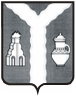 Кировская районная администрация(исполнительно-распорядительный орган)муниципального района“Город Киров и Кировский  районРАСПОРЯЖЕНИЕ11.07.2016                                                                                            № 416       О  награждении  Почетной  грамотой иобъявлении    Благодарности       ГлавыКировской   районной   администрации В соответствии с распоряжением Кировской районной администрации от 12.03.2015 №84 «О Почетной грамоте и Благодарности Главы Кировской районной администрации» наградить Почетной грамотой Главы Кировской районной администрации за  многолетний добросовестный труд, высокие показатели в работе, профессионализм и в связи с праздником - Днем железнодорожника:Воробьев Елену Владимировну – маляра Смоленской дистанции гражданских сооружений;Здатчикова Александра Ивановича – освобожденного бригадира Смоленской дистанции гражданских сооружений;Панасенко Ирину Владимировну – начальника железнодорожной станции Подписная;Французову Татьяну Петровну – дежурного по железнодорожной станции Подписная;Хотаженкова Виктора Васильевича – токаря Смоленской дистанции гражданских сооружений;за многолетний добросовестный труд, работу с ветеранами, активную общественную деятельность и большой вклад в развитие ветеранского движения Кировского района объявить Благодарность Главы Кировской районной администрации следующим пенсионерам - ветеранам:Блохиной Нине Ивановне;Дунашевой Елизавете Ивановне;Зарубецкой Елизавете Ивановне;Коловой Тамаре Дмитриевне;Кирилловой Раисе Борисовне;Мариной Галине Тарасовне;Никаноровой Раисе Ивановне;Самсоновой  Прасковье Егоровне. Глава Кировскойрайонной администрации                                                                        И.Н. Феденков 